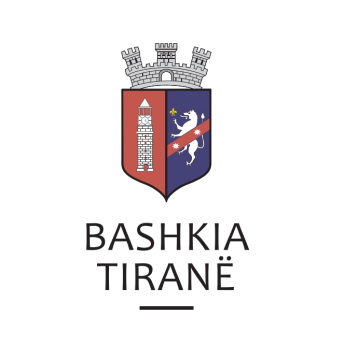      R  E  P U  B  L  I  K  A    E   S  H  Q  I  P  Ë  R  I  S  Ë
  BASHKIA TIRANË
DREJTORIA E PËRGJITHSHME PËR MARRËDHËNIET ME PUBLIKUN DHE JASHTË
DREJTORIA E KOMUNIKIMIT ME QYTETARËTLënda: Kërkesë për shpallje nga Gjykata e Rrethit Gjyqësor Tiranë për znj. Migena Pojana.Pranë Bashkisë Tiranë ka ardhur kërkesa për shpallje nga Gjykata e Rrethit Gjyqësor Tiranë, me nr. 87 akti, datë 01.07.2019, protokolluar në Bashkinë Tiranë me nr. 26884 prot., datë 04.07.2019.Ju sqarojmë se kjo gjykatë dërgon shpallje se është paraqitur për gjykim çështja penale që i përket:I Pandehur:              Renato HoxhajViktima:                   Migena PojanaLënda:                     Vepra penale “Dhuna në familje”Data dhe ora e seancës:    17.07.2019, ora 12:30Drejtoria e Komunikimit me Qytetarët ka bërë të mundur afishimin e shpalljes për  znj. Migena Pojana, në tabelën e shpalljeve të Sektorit të Informimit dhe Shërbimeve për Qytetarët pranë Bashkisë Tiranë.     R  E  P U  B  L  I  K  A    E   S  H  Q  I  P  Ë  R  I  S  Ë
  BASHKIA TIRANË
DREJTORIA E PËRGJITHSHME PËR MARRËDHËNIET ME PUBLIKUN DHE JASHTË
DREJTORIA E KOMUNIKIMIT ME QYTETARËTLënda: Kërkesë për shpallje nga Gjykata Administrative Vlorë për z. Petrit Bano.Pranë Bashkisë Tiranë ka ardhur kërkesa për shpallje nga Gjykata Administrative Vlorë, me nr. 1690 akti (B. Shehaj), datë 01.07.2019, protokolluar në Bashkinë Tiranë me nr. 26852 prot., datë 04.07.2019.Ju sqarojmë se kjo gjykatë dërgon shpallje se është paraqitur për gjykim çështja administrative që i përket:Paditës                        Dallendyshe Troka etjViktima:                     Spitali Rajonal Berat etjPerson i tretë:           Avokatura e Shtetit, Petrit ToskaObjekti:                     Shpërblim dëmiDrejtoria e Komunikimit me Qytetarët ka bërë të mundur afishimin e shpalljes për  z. Petrit Bano, në tabelën e shpalljeve të Sektorit të Informimit dhe Shërbimeve për Qytetarët pranë Bashkisë Tiranë.